GEOGRAFIA – INDICAZIONE DEI TERRITORI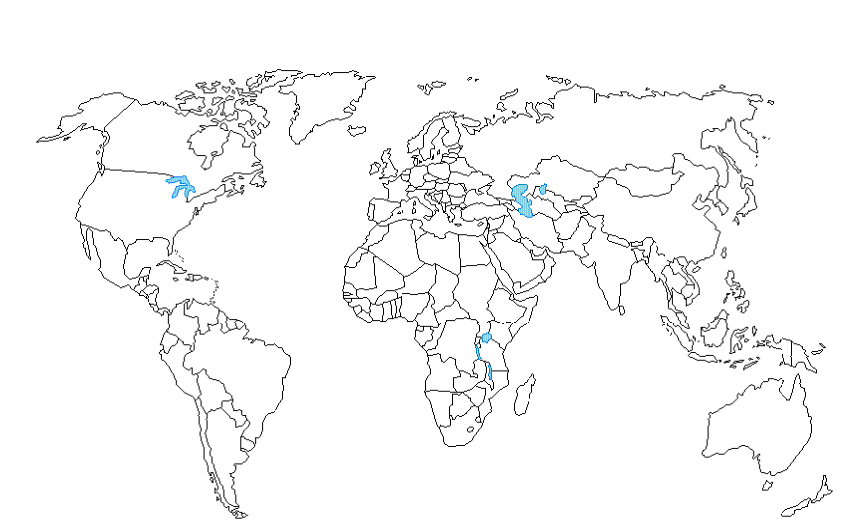 	1 – EGITTO; 2 – INDIA; 3 – GIAPPONE; 4 – CINA; 5 – STATI UNITI D’AMERICA; 6 – BRASILE; 7 – AUSTRALIA; 8 - SPAGNAA = OCEANO ATLANTICO; B = OCEANO PACIFICO; C = OCEANO INDIANON=NORD – S=SUD – E=EST – W=OVESTGEOGRAFIA – PIAZZA NAVONA1: ____________________________     2: __________________________   3: _______________________    4: __________________________DETTAGLI DEI 4 FIUMI, QUALI CONTINENTI, QUALI ALLEGORIE1: 2:3:4:  1  2  3  4